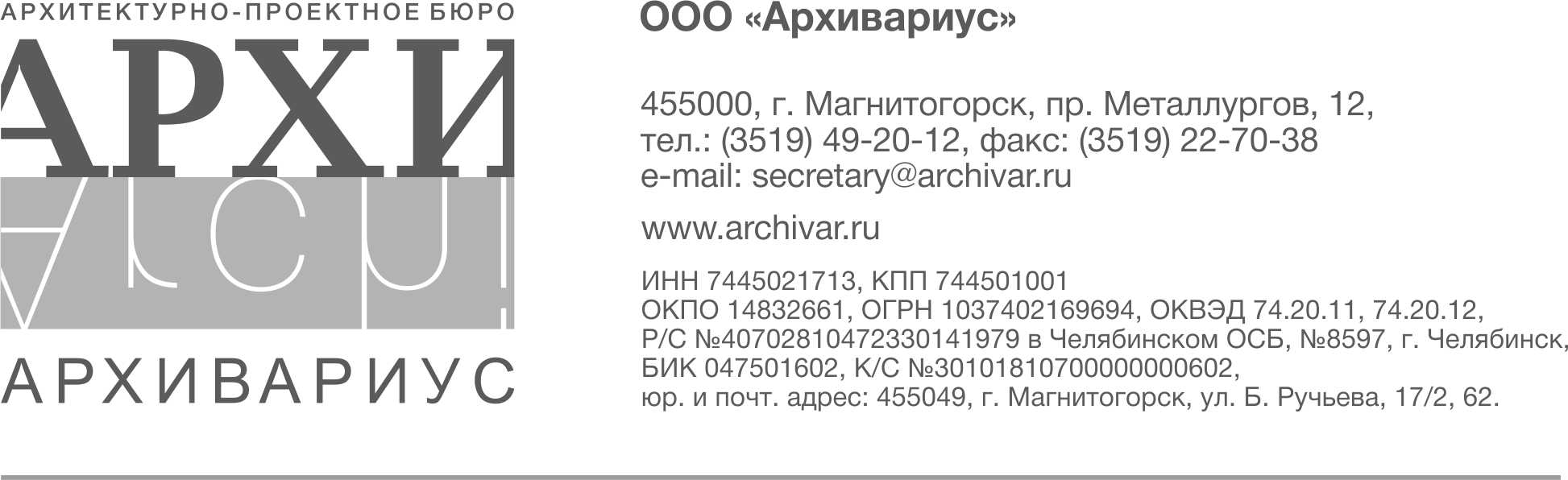 Реквизиты.ООО «Архивариус»455049, Россия, Челябинская область, г.Магнитогорск, ул. Б.Ручьева, д. 17/2, кв.62ИНН 7445021713КПП 744501001Р/с 40702810472330141979 в Челябинском Отделении №8597 г.ЧелябинскБИК 047501602 К/с 30101810700000000602Директор Кирилл Николаевич Гребенщиковдействует на основании устава